ИнформацияМКОУ «Розгребельская СОШ»о проведении месячника по предотвращению распространения негативных явлений, безнадзорности и правонарушений среди несовершеннолетних.1. Во исполнение приказа по Управлению образования Большесолдатского района от 01.12.201г.  №76 «О проведении месячника по предотвращению распространения негативных явлений, безнадзорности и правонарушений среди несовершеннолетних», в целях предотвращения распространения негативных явлений в детской и молодежной среде, семейного неблагополучия, пропаганды здорового образа жизни в  период с 1 декабря по 25 декабря 2014 года в школе проведен месячник по предотвращению распространения негативных явлений, безнадзорности и правонарушений среди несовершеннолетних.2. В срок до 22 декабря 2014 года в школе было организовано анонимное анкетирование обучающихся в возрасте от 13 до 18 лет, направленное на выявление наркоситуации в детской и подростковой среде Большесолдатского района. Результаты обработки анонимного анкетирования следующие:Классы  - 7-11     Количество опрошенных обучающихся  - 30 Анкета «Изучение проблемы алкоголизма и наркомании в подростковой среде»1. Употребляете ли вы алкоголь?- да- 2
- нет - 282. Вы начали употреблять алкоголь?
- из-за семейных проблем
- из-за интереса – 2 
- за компанию
- что-то другое?3. Как часто вы употребляете алкоголь?
- нечасто- 2
- только по большим праздникам
- всякий раз, когда появится повод
- всякий раз, когда появится желание
- что-то другое? 4. С какой целью вы употребляете алкоголь? 2 человека ответили, чтобы познакомится…..

5. Чувствуете ли вы особую тягу к алкоголю?
- да
- нет- 30
- затрудняюсь ответить6. Часто ли ваши неудачи заставляют вас прибегать к бутылке?
- часто
- нечасто
- никогда - 30
- затрудняюсь ответить7. Как вы думаете, широкий доступ дешевых алкогольных напитков влияет на рост потребления алкоголя в среде подростков?
- да, влияет -5
- нет, не влияет-15
- затрудняюсь ответить- 10 8. Есть ли, по вашему мнению, положительные стороны употребления алкоголя?
- да
- нет - 309. Если на вопрос 8 вы ответили «Да», то какие?10. По вашему мнению, имеет ли смысл борьба с употреблением алкоголя? Да -3011. Вы пробовали наркотические препараты?
- да
- нет-3012. Какие виды наркотиков вы пробовали?
- лёгкие наркотики
- серьёзные наркотики 13. Что послужило поводом попробовать наркотическое средство?
- компания
- желание ощутить новые ощущения
- что ещё?14. В настоящее время вы употребляете наркотики?
- да
- бросил 
- пробовал только один раз15. Как часто вы их употребляете?

16. Если на вопрос 14 вы ответили «бросил», то, что послужило поводом?
- друзья
- родители 
- собственное сознание
- что-то другое?17. Что могло бы заставить вас бросить употреблять наркотические средства?18. Как, по вашему мнению,  алкоголь и наркотики влияют на успеваемость подростков? Плохо - 3019. Необходима ли в селе работа по предупреждению химической зависимости?а) да- 30б) нет.20. С помощью каких мероприятий можно защитить подростков от табакокурения, употребления наркотиков?а) разработка и демонстрация наглядных материалов-4б) организация психологической и взаимопомощи-3в) уроки по профилактике ПАВ в школе- 2721. Как вы думаете, борьба с наркоманией имеет смысл?В заключение сообщите, пожалуйста, некоторые данные о себе. 22. Ваш возраст? – 13лет – 5чел., 14 лет- 7 чел., 15 лет – 11 чел., 16 лет – 5 чел., 17 лет – 2 чел..23. Ваш пол? 
- мужской - 14 
- женский -16        3. В школе разрабон и утвержден план проведения месячника.      4. Были проведены общешкольные мероприятия по реализации воспитательной профилактической программы:-уроки химии и биологии на тему: «Влияние алкоголя, никотина и наркотиков на иммунную систему человека»; «Влияние наркотиков на АКЦИЯ «СПИДно не знать»(9-11 классы) – учитель Енютина Л.М..Участие в акции «Равный равному»-участие в акции «За здоровый образ жизни»;-спортивная акция «Спорт против наркотиков»;-участие в декаде правовых знаний – учитель история провела интеллектуальную игру «Мои права», в игре участвовали учащиеся 8- 11 классов. Команда девочек и команда мальчиков;-беседа и просмотр кинофильмов «Мифы и правда о наркотиках» и др. имеющихся в школе материалов.В школе проведен творческий конкурс рисунков «Счастливое детство в наших руках», прошли спортивные соревнования по баскетболу среди обучающихся 8 -11 классов. Школьная редколлегия выпустила специальный выпуск школьной газеты «Розгребельская правда (файл газеты прилагается).5. Огромную работу провели  классные руководители. А именно:-ведение документации класса; предоставление в администрацию школы статистической информации о посещаемости и успеваемости учащихся;-организация деятельности учащихся по соблюдению положений Устава и локальных актов школы;-своевременное выявление несовершеннолетних, находящихся в социально опасном положении;-выявление несовершеннолетних, не посещающих или систематически пропускающих по неуважительным причинам занятия в школе;-выявление семей, находящихся в социально опасном положении;-индивидуальные, коллективные профилактические беседы;-инструктаж по ТБ и поведению в общественных местах.Была так же проведена определенная работа с родителями:-регулярное проведение родительских собраний;-индивидуальные семейные консультации по вопросам воспитания детей;-заседания школьного род.комитета (обсуждение вопросов по профилактике правонарушений среди подростков);-общешкольные род.собрания: «Профилактика правонарушений»; -классные род.собрания  в 5 классе(классный руководитель Воскобойникова А.А.) с участием  медсестры школы Выдриной А.А. и работника  ОВД Черняковым С.И.-привлечение родителей к организации и проведению внеклассных мероприятий;6. Взаимодействие с ПДН, прокуратурой, ГИБДД, ЦРБ, сельской библиотекой:-профилактические беседы специалиста по воспитательной работе с личным составом Отделения МВД России по Большесолдатскому району капитана военной службы Голубевой Олеси Александровны с учащимися 9-11 классов -Зам. директора по ВР Мещерская Н.В.прочла лекцию для старшеклассников «Здоровье школьника- здоровье нации»;	- Учащиеся школы приняли участие в школьном и районном конкурсе «Туризм в объективе», а Бахтоярова Юлия из 10 класса и Воскобойников Александр из 9 класса заняли в районном конкурсе 1 места. 7 Эффективно работал  Совета Профилактики, это  обеспечило выделение таких направлений в работе как-  действий на искоренение источников дискомфорта, как в   самом воспитаннике, так и в социальной среде;-  создания условий для приобретения несовершеннолетними   необходимого опыта для решения возникающих перед ним проблем;-  решения еще не возникших проблем, предупреждение   их возникновения.-проведены 2 совместных рейда педагогов, родителей и работников ОВД в вечернее и ночное время  в выходные дни в ДК;Работа администрации школы:-заседания МО классных руководителей на которых рассматривались вопросы профилактики правонарушений.ФОТООТЧЕТ прилагается, информация размещена на школьном сайте в разделе «Воспитательная работа» www.rozgrebli.ru                                             Зам. директора по ВР Мещерская Н.В.ФОТООТЧЕТ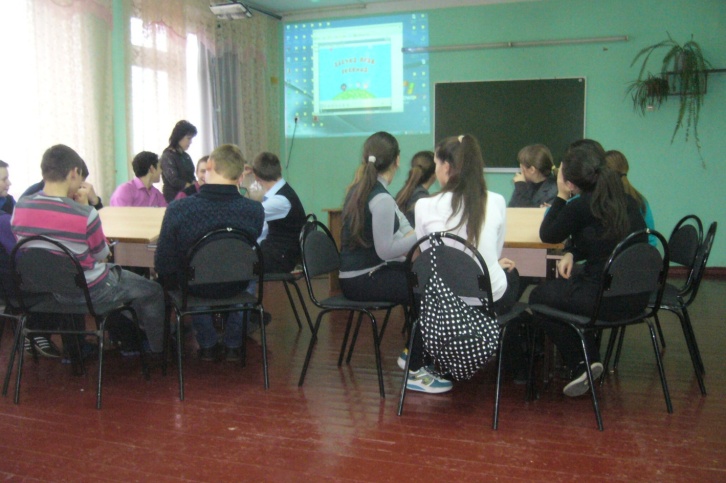 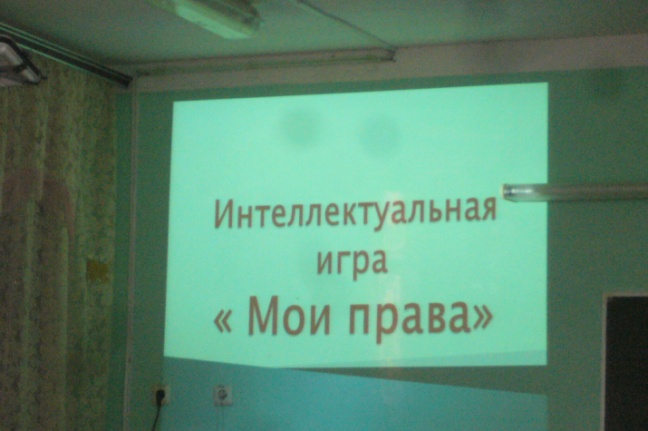 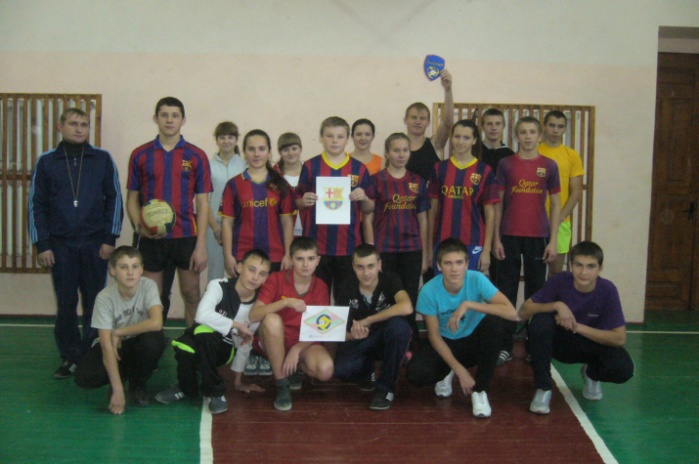 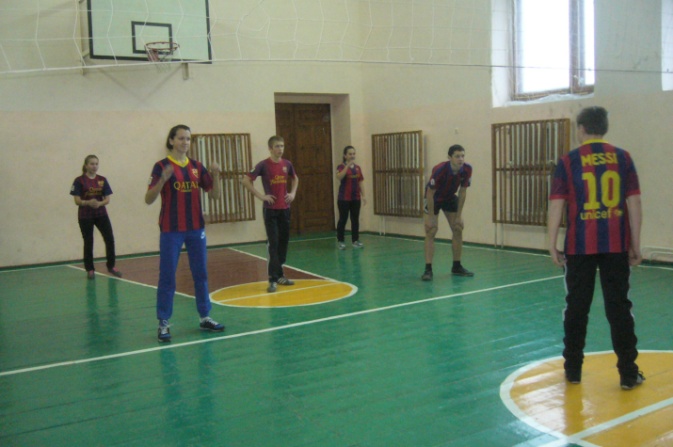 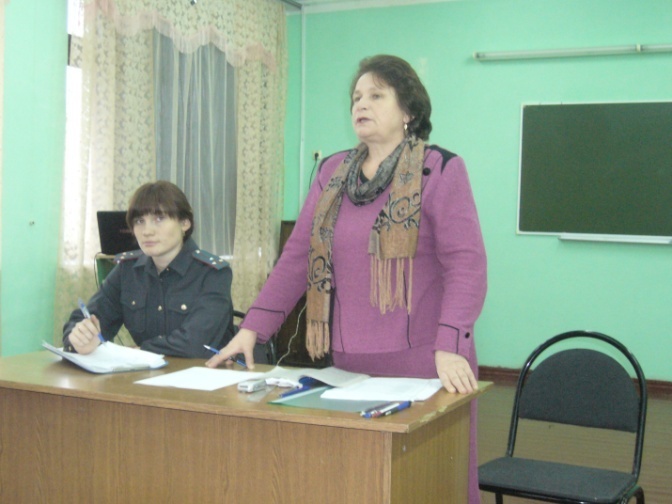 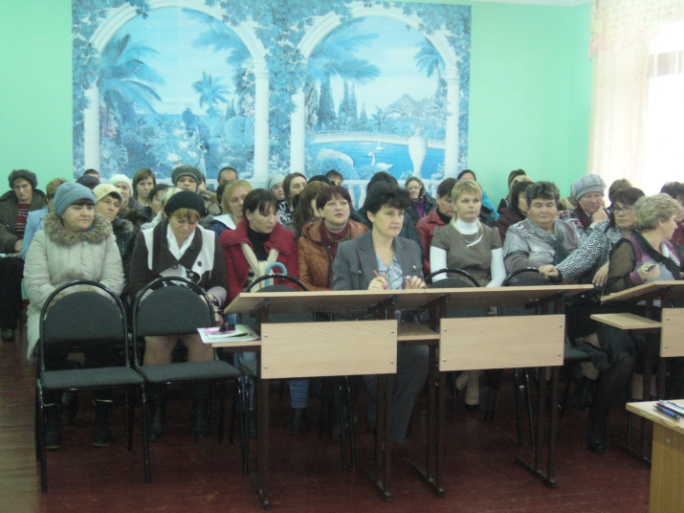 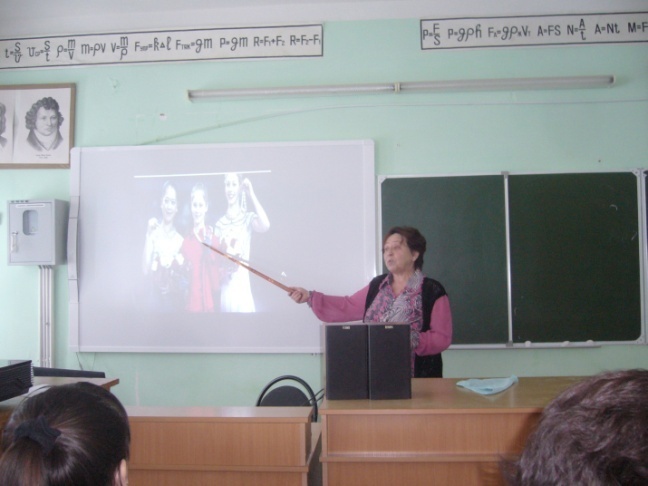 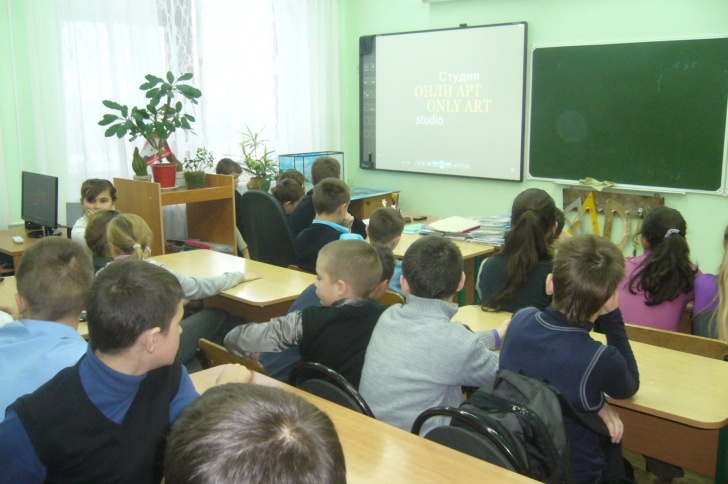 